FICHE DE RECENSEMENT DES ACTIONS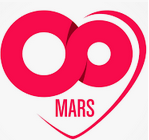 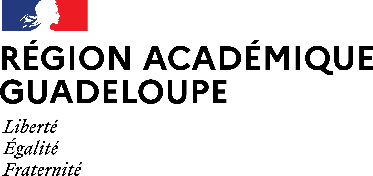 Journée Internationale du Droit des FemmesActions menées en amont ou en aval du mercredi 8 mars 2023(retour au plus tard pour le jeudi 2 mars 2023 à l’adresse suivante egalite-fille-garcon@ac-guadeloupe.fr)NOM DE L’ÉTABLISSEMENT :Coordonnateurs du/des projet(s) : 	Mail :						Téléphone :						Qualité :Pour le second degré, dans le cadre des CESCE, prévoyez-vous une autre manifestation au cours de cette année scolaire   □ oui    □ nonSi oui laquelle ?Signature et tampon du chef.fe ou du directeur.rice d’établissement :        Quelles activités allez-vous mettre en place ? Objectifs ? Décrire le parcours et la chronologie provisoireDates et HorairesBÉNÉFICIAIRESBÉNÉFICIAIRESQuels partenaires souhaitez-vous/Avez-vous sollicité ? BUDGETQuelles activités allez-vous mettre en place ? Objectifs ? Décrire le parcours et la chronologie provisoireDates et HorairesNiveaux concernésNombre d’élèvesQuels partenaires souhaitez-vous/Avez-vous sollicité ? BUDGET